07.05 Kwiatki z papierowych kółek orgiamiPotrzebne materiały: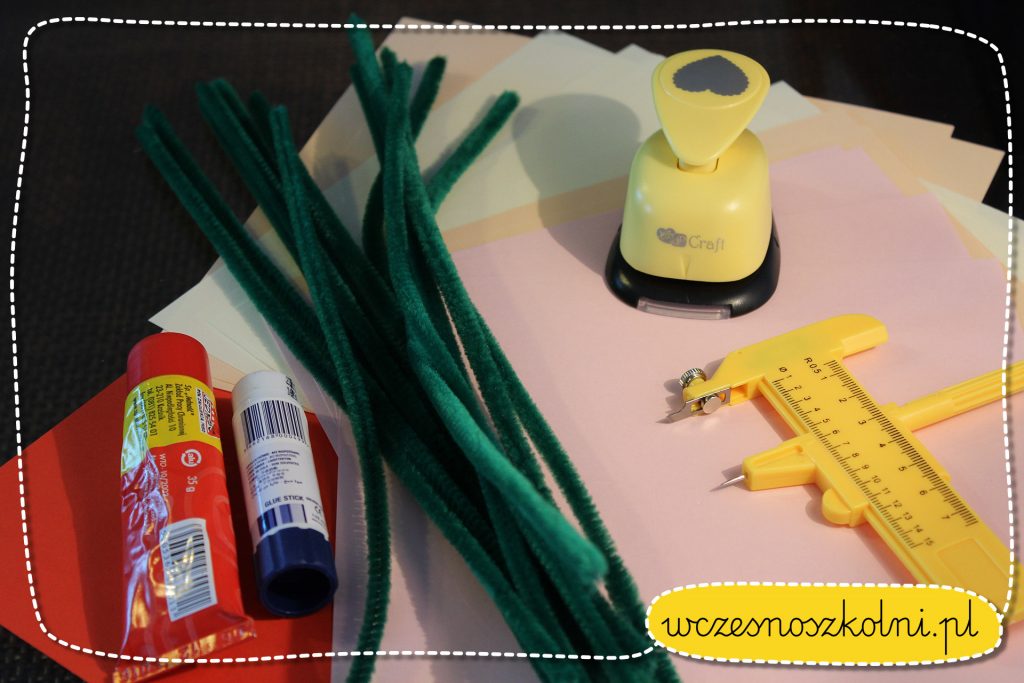 Kolorowy papierCyrkiel lub wycinarka do kółekZielone druciki kreatywneKlejNożyczkiSposób wykonaniaKrok 1. Pierwszym etapem pracy jest przygotowanie odpowiednich kółek, z których zostanie wykonany kwiatek. Na kolorowym papierze odrysuj cyrklem lub wycinarką 3 rozmiary kółek, a następnie wytnij.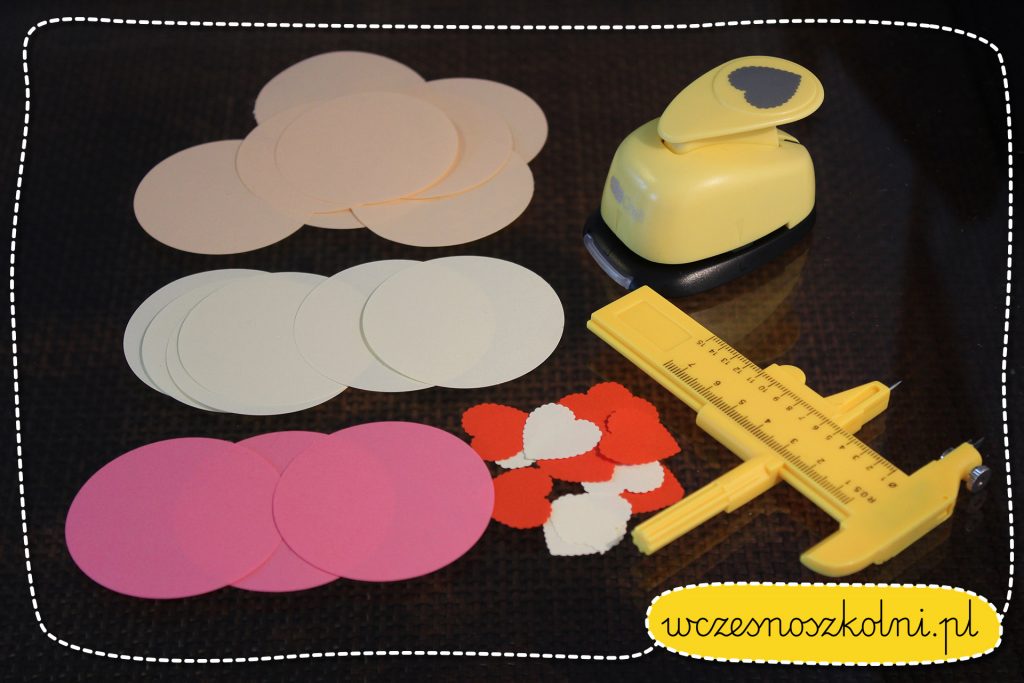 Krok 2. Zegnij kreatywne druciki w taki sposób jak przedstawiono poniżej na obrazku.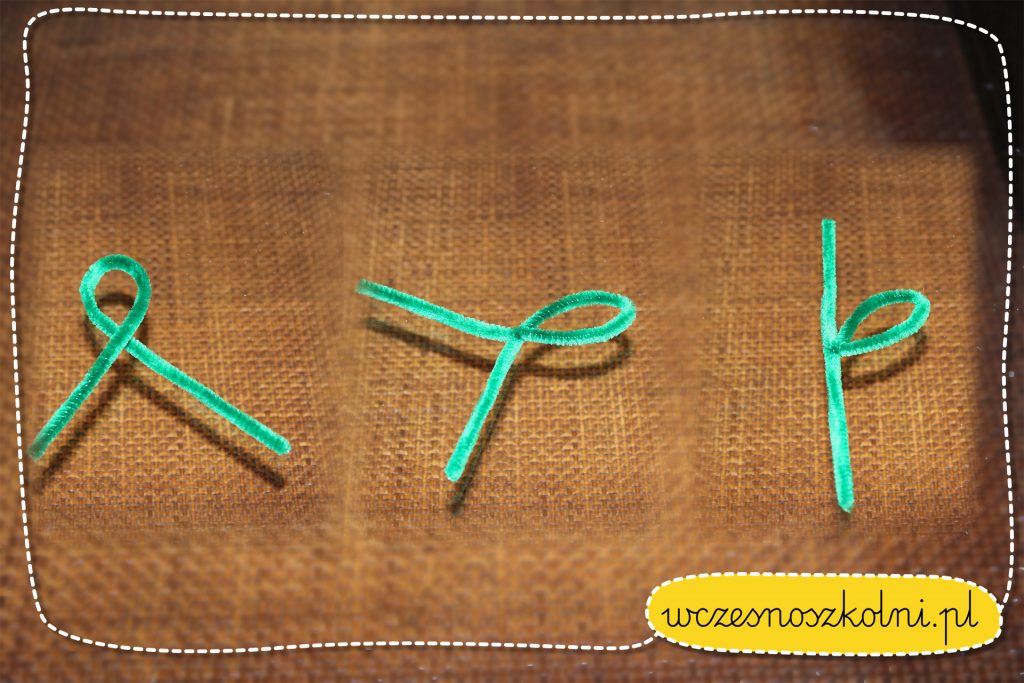 Krok 3. Sklejamy ze sobą dwa kółka w taki sposób, aby stworzyć kieszonkę na naszą łodygę - drucik możemy również przykleić za pomocą kleju bezpośrednio do kółka.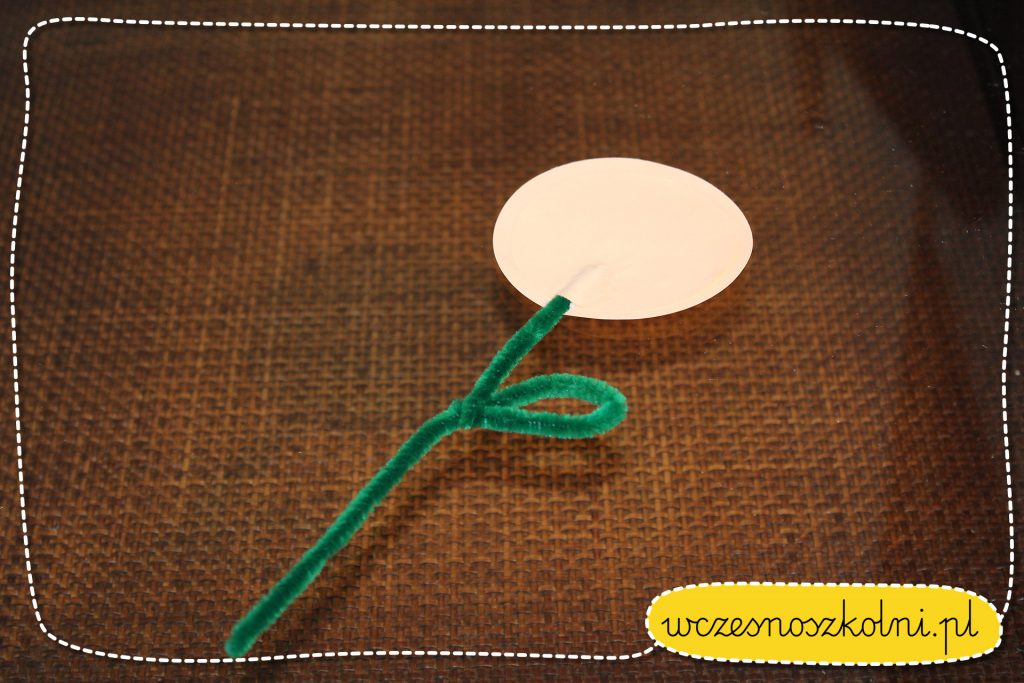 Krok 4. Aby wykonać płatki należy kółka posmarować na jednym brzegu klejem i zwinąć w rulon. Do wykonania płatków można użyć kółka o różnych kolorach.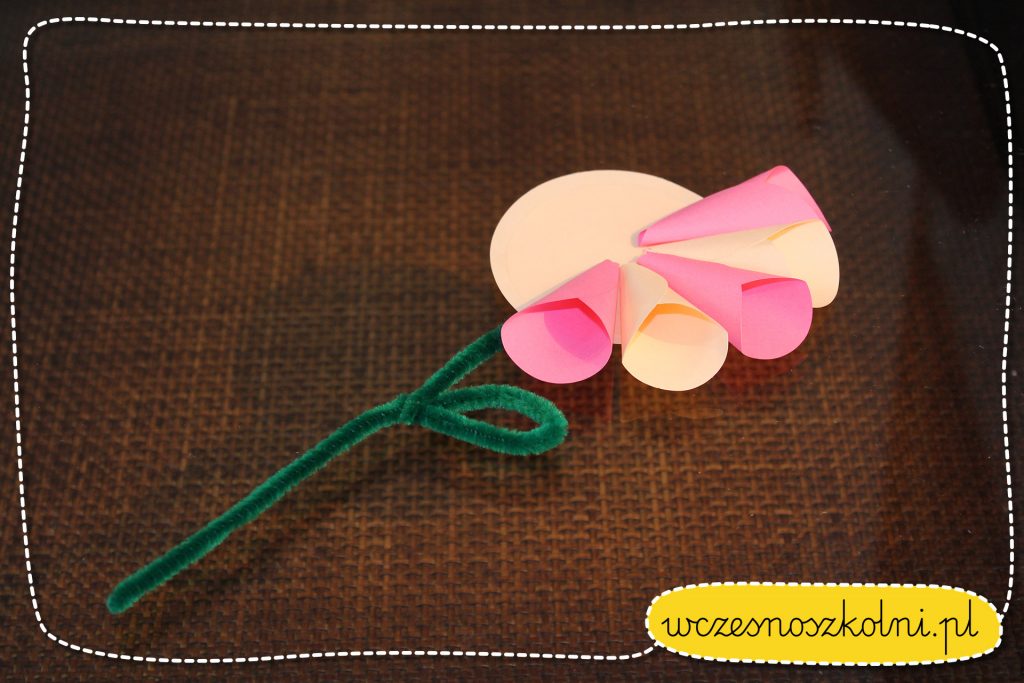 Krok 5. Ostatnim etapem jest zaklejenie środka, w kwiatkach można wyciąć serduszka z kolorowego papieru, a następnie nakleić na środek papierowego kółka.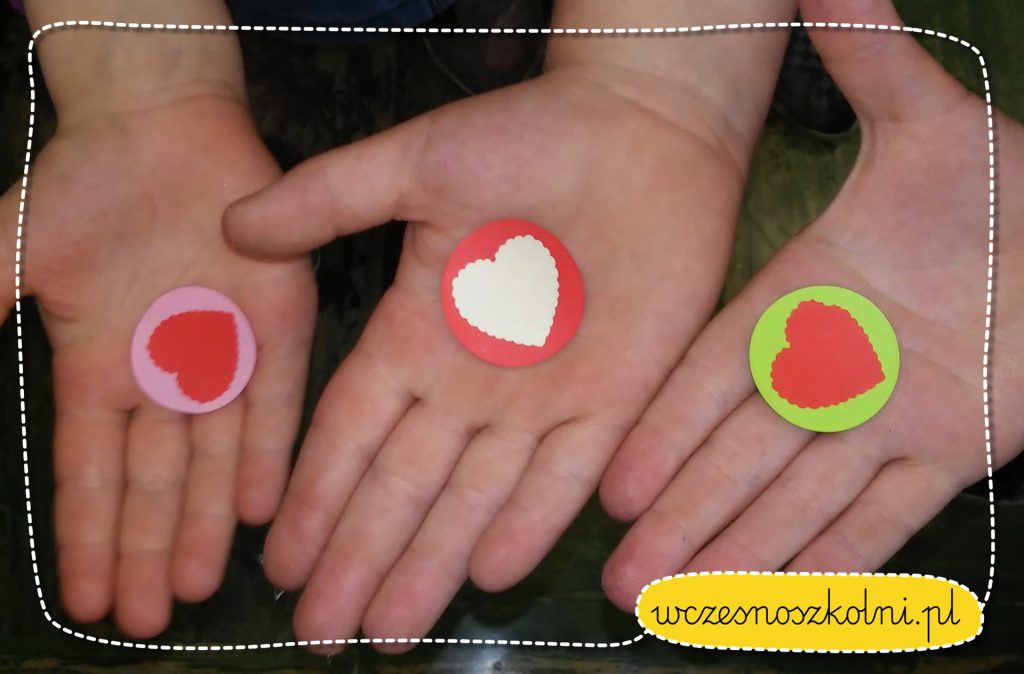 Efekt końcowy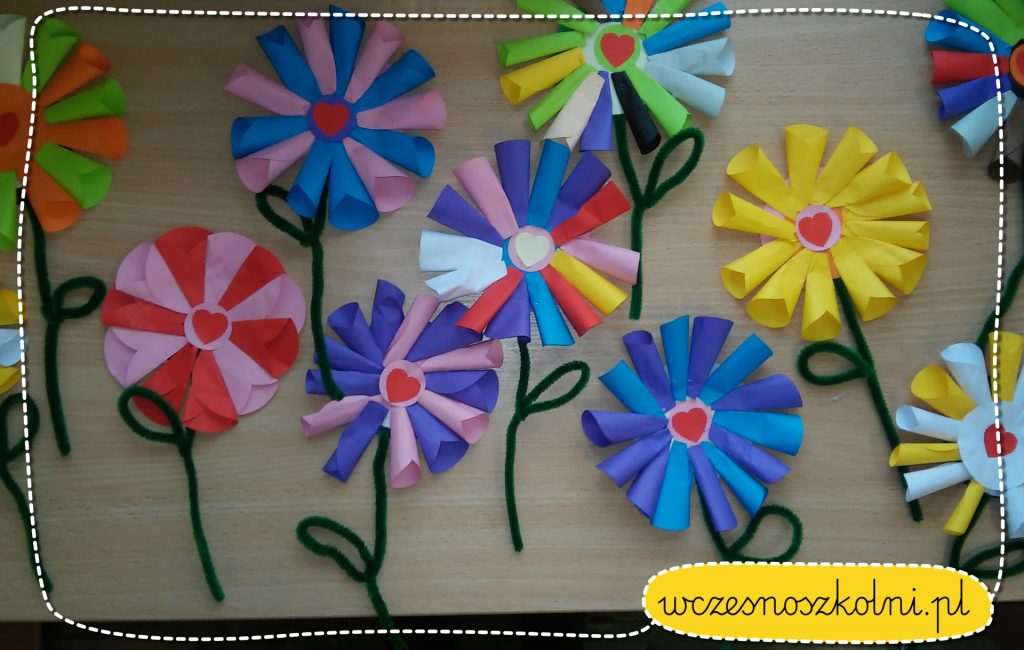 